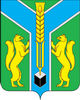 Контрольно-счетная палатамуниципального образования «Заларинский район»З АК Л Ю Ч Е Н И Е  № 14/35-зКонтрольно-счетной палаты МО «Заларинский район» на проектбюджета Бажирского муниципального образования на 2024 год и плановый период 2025 и 2026 годов      07 декабря  2023 года                                                                               п.ЗалариНастоящее заключение подготовлено мною, председателем   Контрольно-счетной палаты МО «Заларинский район»  Зотовой Т.В., на основании Положения о КСП, плана работы КСП на 2023 год, поручения председателя №40-П от 07.12.2023 года, соглашения о передаче Контрольно-счётной палате полномочий по осуществлению внешнего муниципального финансового контроля, в рамках стандарта внешнего муниципального финансового контроля «Порядок осуществления КСП предварительного контроля  формирования проекта местного бюджета на очередной финансовый год и плановый период» (СВМФК-3).Общие положенияПроект бюджета Бажирского  муниципального образования (далее – Бажирского МО, поселение) представлен в Контрольно-счетную палату своевременно.Проект бюджета поселения  сформирован на 3 года:  на 2024 год и плановый период 2025 и 2026 годов. Перечень документов и материалов, представленных одновременно с проектом бюджета, в основном, соответствует требованиям ст. 184.2 Бюджетного кодекса РФ и Положению «О бюджетном процессе в Бажирском муниципальном образовании», утверждённым решением Думы от 30.04.2020 года № 3/1.Формирование основных параметров  бюджета поселения на 2024 год и плановый период 2025 и 2026 годов осуществлялось на основании ожидаемых параметров исполнения бюджета за текущий 2023 год, показателей прогноза социально-экономического развития муниципального образования  до 2026 года, основных направлений бюджетной и налоговой политики Бажирского МО и учтены изменения, внесенные в Бюджетный кодекс РФ, Налоговый кодекс.Анализ прогноза  социально-экономического развитияБажирского муниципального образования на 2024-2026 годыВ соответствии с требованиями ст.173 Бюджетного кодекса РФ, одновременно с проектом бюджета  представлены отдельные показатели прогноза социально-экономического развития поселения на 2024 – 2026 годы. В муниципальном образовании разработана Стратегия социально-экономического развития Бажирского муниципального образования Заларинского района Иркутской области на период с 2017-2032гг., утверждённая Решением Думы от 27.12.2016 года №38.  Для расчета проекта бюджета поселения за основу приняты отдельные показатели развития экономики,  направленные в основном, на поддержание достигнутого уровня развития.Анализ отдельных показателей прогноза социально – экономического развития Бажирского муниципального образования на 2024-2026 годы показал:Выручка от реализации товаров (работ, услуг) составит на 2024 год в сумме 2,83 млн.руб. или на уровне 2023 года (+1%), на 2025 год – 2,86 млн.руб. (+1%) и на 2026 год – 2,89 млн.руб. с ростом 1% по сравнению с 2025 годом.Среднесписочная  численность  работающих составит в  2024 году 229 человек, 2025 году 231 человек и в 2026 году – 234 человека.Фонд оплаты труда составит на 2024 год в сумме 6,20 млн.руб. на уровне 2023 года и на 2025-2026 годы с увеличением на 1% в сумме  6,26 млн.руб. и 6,33 млн.руб. соответственно.Доходы бюджета планируются на 2024-2026 годы 17 571,0 млн.руб., 18 098,1 млн.руб.(+3%) и 18 641,1 млн. руб. (+3%) соответственно.Согласно прогноза, в муниципальном образовании в 2023 году зарегистрировано 5 индивидуальных предпринимателей, что на 1 предпринимателя меньше уровня 2022 года.Анализ отдельных показателей прогноза социально-экономического развития   показал, что в уровне жизни населения Бажирского МО  в 2024 году, по сравнению с 2023 годом,  и в плановом периоде 2025-2026 годов, значительные изменения  не планируются.Основные направления бюджетной и налоговой политики на 2024-2026 годыВ составе документов к  проекту бюджета  представлено Положение об основных направлениях бюджетной и налоговой политики Бажирского МО на 2024 год и плановый период 2025 и 2026 годов (далее – Основные направления).Основной целью бюджетной и налоговой политики поселения, является сохранение сбалансированности  и устойчивости бюджетной системы муниципального образования в среднесрочной перспективе.Проведение  работы по повышению качества бюджетного планирования, увеличению поступлений доходов в бюджет,  оптимизации расходов и распределение финансовых ресурсов на приоритетные направления.В ходе проведения анализа представленных направлений Контрольно-счетной палатой отмечено, что основные цели и задачи  бюджетной и налоговой политики поселения связаны с  направлениями бюджетной и налоговой политики Заларинского района на 2024 год и плановый период 2025 и 2026 годов.Основные параметры  бюджета Бажирского МО  на 2024 год и плановый период 2025 и 2024 годов  тыс.руб.Анализ прогноза бюджета по доходамДоходы бюджета Бажирского МО:- на 2024 год запланированы в сумме 21 927,6 тыс. руб., что на 77% меньше ожидаемых поступлений 2023 года, налоговые и неналоговые доходы составят    4 410,9  тыс. руб., что на 656,2 тыс. руб. (17%) больше  ожидаемого поступления в 2023 году;- на 2025 год запланированы в сумме 18 879,7 тыс. руб., что на 14% меньше ожидаемых поступлений 2024 года, налоговые и неналоговые доходы составят 4 503,6 тыс. руб., что на 92,7 тыс. руб. или на 2% больше  ожидаемого поступления в 2024 году;- на 2026 год запланированы в сумме 18 916,4 тыс. руб. на уровне ожидаемых поступлений 2025 года, налоговые и неналоговые доходы составят 4 615,2 тыс. руб., что на 111,6 тыс. руб. или на 2 % больше  ожидаемого поступления в 2025 году. Собственные доходы бюджета поселения запланированы на 2024 год в сумме 4 410,9  тыс.руб., что на 656,2 тыс.руб.  больше  ожидаемого исполнения 2023 года. В 2025-2026 годах объем собственных доходов планируется незначительно увеличить  до   2% ежегодно к планируемому периоду.                                                                                                                                                                                                                                          В соответствии с действующим законодательством, все источники доходов бюджета поселения закреплены за соответствующими главными администраторами доходов, которые отражены в Приложении № 3 к решению о  проекте бюджета, и которые обязаны осуществлять контроль за правильностью исчисления налогов, полнотой и своевременностью их уплаты, принимают решения о взыскании пени и штрафов по ним.Налог на доходы физических лиц, прогноз поступления налога в бюджет в 2024 году составляет 976,0 тыс. руб. или на 171,1 тыс.руб. больше ожидаемых поступлений 2023 года и на плановый период в 2025 году  1 019,0 тыс.руб. (+4%), в 2026 году  1 034,1 тыс.руб. с увеличением на 4% к 2025 году. Расчет основан на данных по фонду оплаты труда и социальным  выплатам работникам предприятий, бюджетных учреждений  и денежного содержания муниципальным служащим.Налоги на товары (работы, услуги), реализуемые на территории Российской Федерации, прогноз поступлений по акцизам по подакцизным товарам (продукции), производимым на территории Российской Федерации рассчитан на уровне 2023 года  с учетом коэффициента дефлятора, план на 2024 год составил 1 861,9 тыс. руб. (+30%) к ожидаемым поступлениям 2023 года, на 2025 год  в сумме 1 918,6 тыс.руб. с увеличением на 3% и в 2026 году поступления составят 1 985,2 тыс.руб. с увеличением на 3%. Указанные средства образуют дорожный фонд поселения и составляют  42% от объема собственных доходов бюджета поселения в 2024 году.Главным администратором данного вида доходов является Федеральное казначейство по Иркутской области, которое доводит информацию об объемах поступлений акцизов в бюджеты поселений. Единый сельскохозяйственный налог планируется на 2024 год в сумме 7,0 тыс.руб. на 2025-2026 годы не планируется.Налоги на имущество:- налога на имущество физических лиц планируется получить в 2024-2026 годах в сумме  50,0 тыс.руб. ежегодно, что  на  уровне  ожидаемых  поступлений   2023 года.- земельный налог прогнозируется на 2024-2026 годы 1500,0 тыс.руб. ежегодно  с увеличением на 3% к уровню 2024 года.Государственная пошлина на  2024-2026 годы прогнозируется  в размере 1,0 тыс. руб. ежегодно  на  уровне ожидаемых поступлений 2023 года. Доходы от использования имущества- доходы, получаемые в виде арендной платы, а также средства от продажи права на заключение договоров аренды за земли, находящиеся в собственности сельских поселений (за исключением земельных участков муниципальных бюджетных и автономных учреждений), прогноз на 2024-2026 годы в сумме 5,0 тыс.руб. ежегодно на уровне ожидаемых поступлений 2023 года.- доходы от сдачи в аренду имущества прогноз на 2024-2026 годы в сумме 10,0 тыс.руб. ежегодно на уровне ожидаемых поступлений 2023 года.Безвозмездные поступленияБезвозмездные поступления из бюджетов других уровней на 2024 год составят 17 516,7 тыс.руб., что на 81% меньше  ожидаемых поступлений 2023 года. На плановый период запланировано на 2025 год в сумме 14 376,1 тыс.руб. со снижением на 18% к уровню 2024 года и на 2026 год в сумме 14 301,2 тыс.руб. с уменьшением на 1%.Удельный вес  безвозмездных поступлений в общем объеме доходов бюджета поселения в  2024 году составит 80%, а по ожидаемому исполнению 2023 года этот показатель составит - 96% от общего объема доходов бюджета поселения. Безвозмездные поступления:- дотация на выравнивание  бюджетной обеспеченности муниципальных образований из бюджета района составит в 2024 году 16 800,0 тыс.руб. или с увеличением  на 238,5 тыс.руб. к ожидаемому исполнению 2023 года, в 2025 году – 13 652,6 тыс.руб. или снижение на 19% к 2024 году и в 2026 году – 13 767,2 тыс.руб. или на уровне 2025 года.Порядок расчёта данной дотации определён Законом Иркутской области № 74-оз « О межбюджетных трансфертах и нормативах отчислений доходов в местные бюджеты».- субвенция на осуществление первичного воинского учета  из федерального бюджета, в 2024 году  планируется в сумме 182,7 тыс.руб. или с ростом на 5% к ожидаемому исполнению 2023 года, на 2025 год – 189,5 тыс.руб. (+4%) и  на 2026 год – 0 тыс.руб.- субвенция на осуществление областного государственного полномочия по осуществлению перечня должностных лиц органов местного самоуправления, уполномоченных составлять протоколы об административных нарушениях, предусмотренных отдельными законами Иркутской области об административной ответственности планируется на 2024-2026 годы в сумме 0,7 тыс.руб. ежегодно.- субсидии на реализацию мероприятий перечня проектов народных инициатив планируется на 2024-2026 годы в сумме 467,5 тыс.руб. ежегодно с уменьшением на 32,3 тыс.руб. к ожидаемому исполнению 2023 году.- осуществление полномочий в сфере водоснабжения и водоотведения планируется на 2024-2026 годы в сумме 65,8 тыс.руб. ежегодно с увеличением на 0,8 тыс.руб. к ожидаемому исполнению 2023 года.Проверкой установлено: все средства федерального, областного бюджета и бюджета МО «Заларинский район», которые на данный момент определены для муниципального образования в проекте областного и районного бюджета, отражены в доходной части  проекта бюджета.Анализ прогноза расходов бюджета Основные параметры бюджета Бажирского МО на 2024 годи на плановый период 2025 и 2026 годовтыс.руб.Расходы бюджета поселения на 2024 год предлагается утвердить в объеме 22 148,1 тыс.руб., что меньше ожидаемого исполнения 2023 года на 81 087,8 тыс.руб.  или на 79%. На 2025 год запланированы в сумме 19 104,9 тыс.руб. с уменьшением  расходов на 14% по  сравнению с  2024 годом и на 2026 год - в сумме 19 147,1 тыс.руб. или на уровне 2025 года. Согласно требованиям ст.184.1  Бюджетного Кодекса РФ  утверждены  объемы условно утверждаемых расходов,  не распределенных  в расходной части бюджета в плановом периоде.  В представленном проекте бюджета района указанные расходы предлагается утвердить в объеме  на 2025 год -  459,5 тыс.руб. и на 2026 год – 930,6 тыс.руб.Проверка показала, что установленные ст.184.1 Бюджетного Кодекса РФ нормативы расчета условно утверждаемых расходов соблюдены. Анализ структуры расходов по разделам бюджетной классификации в 2024-2026 годах показал:Раздел 01 «Общегосударственные вопросы» В данном разделе отражены расходы на заработную плату с начислениями главе муниципального образования,  расходы на содержание администрации Бажирского муниципального образования. Объем резервного фонда прогнозируется на 2024-2026 годы в  сумме 1 тыс.руб. и используется на цели в соответствии с Положением о порядке расходования средств резервного фонда, утвержденным главой администрации.Общая сумма расходов по данному разделу на 2024 год планируется в размере 11 366,8 тыс.руб. на 1 778,6 тыс.руб. или на 14% меньше ожидаемого исполнения 2023 года. В 2025 году в сумме 9 027,7 тыс.руб. с уменьшением  на 21% и в 2026 году в сумме 9 457,0 тыс.руб. с увеличением расходов 5% по отношению к 2025 году. Расходы на содержание главы администрации поселения запланированы в 2024 году в сумме 1 606,6 тыс.руб. с уменьшением на 7% к ожидаемому исполнению 2023 года, в 2025 году – 1 281,8 тыс.руб. (-14%) и в 2026 году – 1 295,0 тыс.руб. (-3%). Расходы на содержание администрации поселения на 2024 год в сумме 8 047,0 тыс.руб. с уменьшением на 10% к ожидаемому исполнению 2023 года, на 2025 год – 7 744,2 тыс.руб. (-4%) и на 2026 год – 8 074,3 тыс.руб. с увеличением на 4% к 2025 году. По подразделу 0111 «Резервные фонды» предусмотрены расходы в резервный фонд на 2024-2026 годы в сумме  1,0 тыс. руб. ежегодно.По подразделу 0113 «Другие общегосударственные вопросы» предусмотрены расходы в сумме на определение перечня должностных лиц органов местного самоуправления, уполномоченных составлять протоколы об административных правонарушениях, предусмотренных отдельными законами Иркутской области об административной ответственности на 2024-2026 годы в сумме 0,7 тыс. руб. ежегодно.Раздел 02 «Национальная оборона»По подразделу 0203 «Национальная оборона» отражены расходы за счет средств федерального бюджета по  осуществлению первичного воинского учета на территориях, где отсутствуют военные комиссариаты. Расходы по данному подразделу на 2024 год-182,7 тыс.руб., на 2025 год- 189,5 тыс.руб. и на 2026 год в сумме 0 тыс.руб.   По разделу 04 «Общеэкономические вопросы» По подразделу 0401 запланированы расходы на осуществление отдельных гос.полномочий в сфере водоснабжения и водоотведения  на 2024-2026 годы в сумме 65,8 тыс. руб. ежегодно с увеличением  на 0,8 тыс.руб. к уровню ожидаемого исполнения  2023 года.  По подразделу 0409 предусмотрены расходы на  дорожное хозяйство по МП «Комплексное развитие систем транспортной инфраструктуры муниципального образования на 2017-2032гг.»  на 2024 год в сумме 1 861,9 тыс.руб. с уменьшением на 42% к ожидаемому исполнению 2023 года, на 2025 год – 1 918,6 тыс.руб. (+3%) и на 2026 год – 1 985,2 тыс.руб. (+3%). Данные расходы предусмотрены за счет доходов, поступающих от уплаты акцизов по подакцизным товарам.  По подразделу 0502 «Коммунальное хозяйство» запланированы расходы на мероприятия в области коммунального хозяйства на 2024-2026 годы в сумме 4,0 тыс.руб. ежегодно. По подразделу 0503 «Благоустройство» запланировано:на реализацию мероприятий перечня народных инициатив на 2024-2026 годы 482,5 тыс.руб., ежегодно;- на уличное освещение, на содержание мест захоронения и мероприятия по благоустройству  поселений на 2024-2026 годы в сумме 2,0 тыс.руб. ежегодно. По разделу 08 «Культура» сумма расходов составит в 2024 году 7 766,4 тыс.руб. или  на 1 960,6 тыс.руб. меньше ожидаемого исполнения 2023 года, на 2025 год –6 539,2  тыс.руб. (-14%) и в 2026 году – 6 218,0 тыс.руб. (-5%).  Данные расходы предусмотрены на поддержку и развитие домов культуры муниципального образования.Муниципальные программыРасходная часть бюджета Бажирского МО на 2024 год включает 1 муниципальную программу с общим объёмом финансирования  1861,9 тыс.руб., что составляет 8% от общей суммы расходов бюджета.  В нарушение ст.184.2 Бюджетного кодекса РФ не представлены проекты  паспортов муниципальных программ  с изменениями ассигнований местного бюджета на 2024 год и на плановый период 2025 и 2026 годов.Источники внутреннего финансирования дефицита бюджетаПрогнозируемый объем дефицита бюджета  поселения на 2024 год  составит  220,5 тыс.руб., на 2025 год – 225,2 тыс.руб., на 2026 год – 230,8 тыс.руб. Источниками финансирования дефицита бюджета по всем трем годам планируется согласно требованиям ст. 96 Бюджетного кодекса РФ кредиты в  кредитных организациях. Верхний  предел  муниципального долга предлагается утвердить по состоянию на 1 января 2025 года в размере 406,7 тыс.руб., на 1 января 2026 года – 631,9 тыс.руб. и на 1 января 2027 года – в размере 862,7 тыс.руб.,  что  не противоречит требованиям ст. 107 Бюджетного кодекса РФ.Уполномоченным органом, осуществляющим внутренние заимствования, является администрация Бажирского муниципального образования.Анализ текстовой части  проекта решения о бюджете Правовая экспертиза текстовой части проекта решения Думы «О бюджете Бажирского муниципального образования  на 2024 год и плановый период  2025 и 2026 годов» показала:- требования статьи ст. 184.1 Бюджетного кодекса РФ и статьи 24 Положения о бюджетном процессе в Бажирском муниципальном образовании, утверждённым решением районной Думы от 30.04.2020 года № 3/1,   в основном исполнены в части отражения основных характеристик и иных показателей местного бюджета.Статьями 1-8 проекта решения о бюджете предусмотрены основные характеристики по доходам, расходам и дефициту местного бюджета на 2024 год и на плановый период 2025 и 2026 годов согласно приложениям №1-8.Статьёй 9  проекта решения бюджета утверждается объем бюджетных ассигнований муниципального дорожного фонда Бажирского муниципального образования:на 2024 год в размере 1 861,9 тыс. рублей;на 2025 год в размере 1 918,6 тыс. рублей;на 2026 год в размере 1 985,2 тыс. рублей.Дорожный фонд утверждён решением районной Думы в соответствие со ст.179.4 Бюджетного кодекса РФ.Статьями 10-11 проекта решения о бюджете утверждается программа муниципальных внутренних заимствований и источники внутреннего финансирования дефицита местного бюджета на 2024 год и на плановый период 2025 и 2026 годов согласно приложениям № 9-12.Статьей 12 проекта решения о бюджете предусмотрен резервный фонд  администрация Бажирского  муниципального образования на 2024- 2026 годы  в сумме 1 тыс. руб. ежегодно.Статьей 14 проекта решения о бюджете утверждается верхний предел муниципального долга. Верхний предел муниципального внутреннего долга рассчитан в соответствии со ст.107 Бюджетного кодекса РФ. Статьёй 16 проекта решения о бюджете установлены дополнительные основания для внесения изменений в сводную бюджетную роспись местного бюджета.Статьей 19 проекта решения о бюджете предусматривается предоставление бюджетным и автономным учреждениям поселения субсидий на финансовое обеспечение выполнения ими муниципального задания  по оказанию муниципальных услуг и на иные цели.Проект решения Думы «О бюджете Бажирского муниципального образования   на 2024 год и плановый период  2025 и 2026 годов» разработан в соответствии с  требованиями Бюджетного кодекса РФ.Выводы и предложенияЗаключение Контрольно-счётной палаты муниципального образования «Заларинский район» на проект решения Думы «О бюджете Бажирского муниципального образования на 2024 год и плановый период  2025 и 2026 годов» подготовлено в соответствии  с Бюджетным кодексом РФ, Положением о бюджетном процессе в Бажирском муниципальном образовании, утверждённым решением Думы от 30.04.2020 года № 3/1 с изменениями, Положением о Контрольно-счетной палате МО «Заларинский район».Требования статей 184.1,184.2 Бюджетного кодекса РФ и Положения о бюджетном процессе в Бажирском муниципальном образовании, в основном исполнены в части отражения основных характеристик и иных показателей местного бюджета в проекте решения Думы о бюджете и предоставления документов и материалов одновременно с проектом решения о бюджете.Доходы бюджета Бажирского МО:- на 2024 год запланированы в сумме 21 927,6 тыс. руб., что на 77% меньше ожидаемых поступлений 2023 года, налоговые и неналоговые доходы составят    4 410,9  тыс. руб., что на 656,2 тыс. руб. (17%) больше  ожидаемого поступления в 2023 году;- на 2025 год запланированы в сумме 18 879,7 тыс. руб., что на 14% меньше ожидаемых поступлений 2024 года, налоговые и неналоговые доходы составят 4 503,6 тыс. руб., что на 92,7 тыс. руб. или на 2% больше  ожидаемого поступления в 2024 году;- на 2026 год запланированы в сумме 18 916,4 тыс. руб. на уровне ожидаемых поступлений 2025 года, налоговые и неналоговые доходы составят 4 615,2 тыс. руб., что на 111,6 тыс. руб. или на 2 % больше  ожидаемого поступления в 2025 году. Собственные доходы бюджета поселения запланированы на 2024 год в сумме 4 410,9  тыс.руб., что на 656,2 тыс.руб.  больше   ожидаемого исполнения 2023 года. В 2025-2026 годах объем собственных доходов планируется незначительно увеличить  до   2% ежегодно к планируемому периоду.                                                                                                                                                                                                                                          Безвозмездные поступления из бюджетов других уровней на 2024 год составят 17 516,7 тыс.руб., что на 81% меньше  ожидаемых поступлений 2023 года. На плановый период запланировано на 2025 год в сумме 14 376,1 тыс.руб. со снижением на 18% к уровню 2024 года и на 2026 год в сумме 14 301,2 тыс.руб. с уменьшением на 1%.Удельный вес  безвозмездных поступлений в общем объеме доходов бюджета поселения в  2024 году составит 80%, а по ожидаемому исполнению 2023 года этот показатель составит - 96% от общего объема доходов бюджета поселения. Проверкой установлено: все средства федерального, областного бюджета и бюджета МО «Заларинский район», которые на данный момент определены для муниципального образования в проекте областного и районного бюджета, отражены в доходной части  проекта бюджета.Расходы бюджета поселения на 2024 год предлагается утвердить в объеме 22 148,1 тыс.руб., что меньше ожидаемого исполнения 2023 года на 81 087,8 тыс.руб.  или на 79%. На 2025 год запланированы в сумме 19 104,9 тыс.руб. с уменьшением  расходов на 14% по  сравнению с  2024 годом и на 2026 год - в сумме 19 147,1 тыс.руб. или на уровне 2025 года. Согласно требованиям ст.184.1  Бюджетного Кодекса РФ  утверждены  объемы условно утверждаемых расходов,  не распределенных  в расходной части бюджета в плановом периоде.  В представленном проекте бюджета района указанные расходы предлагается утвердить в объеме  на 2025 год -  459,5 тыс.руб. и на 2026 год – 930,6 тыс.руб.Проверка показала, что установленные ст.184.1 Бюджетного Кодекса РФ нормативы расчета условно утверждаемых расходов соблюдены. Расходная часть бюджета Бажирского МО на 2024 год включает 1 муниципальную программу с общим объёмом финансирования  1 861,9 тыс.руб., что составляет 8% от общей суммы расходов бюджета.  В нарушение ст.184.2 Бюджетного кодекса РФ не представлены проекты  паспортов муниципальных программ  с изменениями ассигнований местного бюджета на 2024 год и на плановый период 2025 и 2026 годов.Прогнозируемый объем дефицита бюджета  поселения на 2024 год  составит  220,5 тыс.руб., на 2025 год – 225,2 тыс.руб., на 2026 год – 230,8 тыс.руб. Источниками финансирования дефицита бюджета по всем трем годам планируется согласно требованиям ст. 96 Бюджетного кодекса РФ кредиты в  кредитных организациях. Верхний  предел  муниципального долга предлагается утвердить по состоянию на 1 января 2025 года в размере 406,7 тыс.руб., на 1 января 2026 года – 631,9 тыс.руб. и на 1 января 2027 года – в размере 862,7 тыс.руб.,  что  не противоречит требованиям ст. 107 Бюджетного кодекса РФ.Правовая экспертиза текстовой части проекта решения Думы «О бюджете Бажирского муниципального образования  на 2024 год и плановый период  2025 и 2026 годов» показала:- требования статьи ст. 184.1 Бюджетного кодекса РФ и статьи 24 Положения о бюджетном процессе в Бажирском муниципальном образовании, утверждённым решением районной Думы от 30.04.2020 года № 3/1,   в основном исполнены в части отражения основных характеристик и иных показателей местного бюджета.Дорожный фонд утверждён решением районной Думы в соответствие со ст.179.4 Бюджетного кодекса РФ.Верхний предел муниципального внутреннего долга рассчитан в соответствии со ст.107 Бюджетного кодекса РФ. Проект решения Думы «О бюджете Бажирского муниципального образования   на 2024 год и плановый период  2025 и 2026 годов» разработан в соответствии с  требованиями Бюджетного кодекса РФ.Необходимо учесть замечания, отмеченные в данном заключении.Представленный проект решения Думы «О бюджете Бажирского муниципального образования  на 2024 год и плановый период 2025 и 2026 годов»  в целом соответствует требованиям бюджетного законодательства Российской Федерации, Иркутской области и нормативно-правовых актов Бажирского муниципального образования и может быть рекомендован к принятию.Председатель КСПМО «Заларинский район»                                                                         Т.В.ЗотоваОсновные параметры бюджета2023 годожидаемое2024 годТемп роста%2025 годТемп роста%2026 годТемп роста%Доходы, в том числе:95 736,321 927,62318 879,78618 916,4100налоговые и неналоговые доходы3 754,74 410,91174 503,61024 615,2102безвозмездные перечисления91 981,617 516,71914 376,18214 301,299Расходы103 235,922 148,12119 104,98619 147,2 100Дефицит остаток на 01.01.2023г. 1 776,3 тыс.руб.7 499,6220,5-225,2102230,8102Основные параметры бюджета2023 годожидаемое2024 годТемп роста,%2025 годТемп роста,%2026 годТемп роста,%Расходы103 235,922 148,12119 104,98619 147,2100Условно утвержденные ---459,5-930,6В 2 разаДефицит7 499,6220,5-225,2102230,8102Процент дефицита к доходам без учета безвозмездных поступлений, дополнительных нормативов отчислений-5%-5%5%Резервный фонд-1,0-1,01001,0100